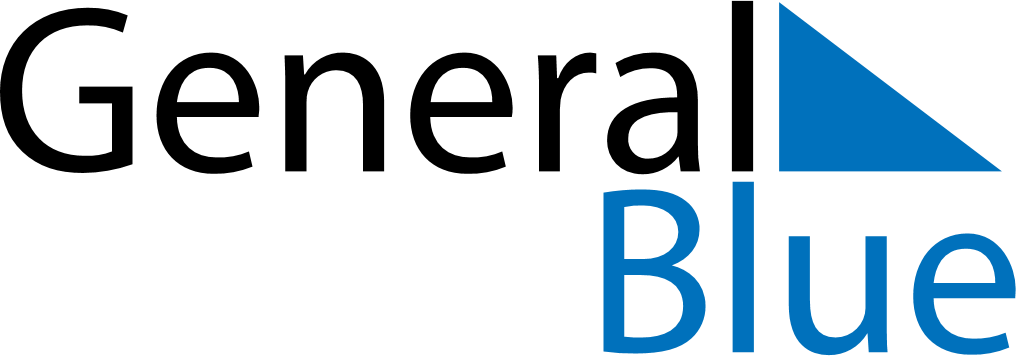 December 2020December 2020December 2020December 2020December 2020December 2020GuamGuamGuamGuamGuamGuamMondayTuesdayWednesdayThursdayFridaySaturdaySunday12345678910111213Our Lady of Camarin Day1415161718192021222324252627Christmas EveChristmas Day28293031New Year’s EveNOTES